平成 24 年 6 月 8 日り ん ご 果 樹 課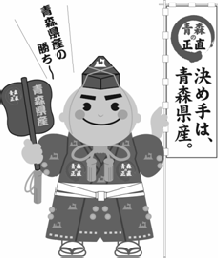 ２３年産りんごの販売価格（２４年５月）について１	消費地市場価格５月の消費地市場の平均価格は、１ｋｇ当たり４１３円で、前年対比１５６％、前３か年平均対比１４６％となった。価格が高い要因としては、引き続き入荷量が少なかったことに加え、有袋に切り替わっても味がよいと評価されていることや、固定客需要があることなどが考えられる。また、累計では１ｋｇ当たり３４８円で､前年対比１３６％､前３か年平均対比１４６％となった。(単位：円/kg、％)(注)価格は主要５市場(東京、大阪、名古屋、福岡、札幌)の加重平均※産地価格の調査は４月をもって終了しました。平 成 ２３ 年 産 り ん ご 品 種 別 平 均 価 格【  消費地市場価格  】	(単位：円／kg,％）※ 県外消費地市場（東京・大阪・名古屋・福岡・札幌の五市場）での県産りんごの平均価格（加重平均）である。※ 前３年平均は、平成20･21･22年産の平均値である。※ 価格は消費税を含む。※ その他は早生ふじを含む数値である。※ 早生ふじの価格については、市場での区分が行われていないため、市場情報に基づく推計値である。〈産地市場は４月で終了〉【  産  地  価  格  】	(単位：円／kg,％）※ 産地５市場及び県りんご商協連加入の主要組合員の平均価格（加重平均）である。※ 前３年平均は、平成20･21･22年産の平均値である。※ 価格は消費税を含む。※ その他は早生ふじを含む数値である。平 成 ２３ 年 産 り ん ご 県 外 出 荷 実 績(単位：トン,％）※ 出荷実績は、生食用として県外に出荷されたものである。※ 前３年平均は、平成20･21･22年産の平均値である。※ その他は早生ふじを含む数値である。平成２３年産りんご県外市場販売金額(単位：トン,円／kg,百万円,％）※ 県外市場及び輸出の合計(小口他、加工は含まない。）である。平成２３年産りんご加工実績(単位：トン,％）平成２３年産国産りんご輸出量及び金額(単位：トン、千円、％）［財務省：貿易統計］区	分９ 月１０月１１月１２月１月２月３月４月５月累 計２３年産240305327360346351375391413348２２年産293295273280258237229227265255対	比82103120129134148164172156136前３か年平均226240236253232225241242282239対	比106127139142149156156162146146区	分区	分つがる紅 玉陸 奥ジョナ王 林ふ じその他(早生ふじ）合   計５月２３年産372487409360425374413５月２２年産351396274237268239265５月対	比106123149152159156156５月前３年平均294373285256288232282５月対	比127131144141148161146５月累計２３年産241380424360321374328 (350)348５月累計２２年産286286377278231244294 (313)255５月累計対	比84133112129139153112 (112)136５月累計前３年平均217246345256228238265 (283)239５月累計対	比111154123141141157124 (124)146区	分区	分つがる紅 玉陸 奥ジョナ王 林ふ じその他(早生ふじ）合   計４月２３年産256288248217308218297４月２２年産18020314412016392158４月対	比142142172181189237188４月前３年平均13519714711517383166４月対	比190146169189178263179４月累計２３年産138200260196185235206 (232)214４月累計２２年産167171216174139170173 (199)168４月累計対	比83117120113133138119 (117)127４月累計前３年平均125131185150130156147 (167)149４月累計対	比110153141131142151140 (139)144区	分区	分つがる紅 玉陸 奥ジョナ王 林ふ じその他(早生ふじ）合   計５月２３年産61362,4221,93511,43348116,413５月２２年産171203,2613,11518,38638025,279５月対	比3511374626212765５月前３年平均312253,7493,93619,07525227,268５月対	比196065496019160５月累計２３年産22,1091,7141,61418,72818,477109,06023,480 (8,653)195,182５月累計２２年産20,5542,1351,89320,52527,289156,20928,786 (13,579)257,391５月累計対	比108808591687082 (64)76５月累計前３年平均24,7092,3222,39725,09326,682158,53225,054 (10,976)264,789５月累計対	比89746775696994 (79)74区	分区	分数	量単	価金	額５月２３年産16,2534136,713５月２２年産25,0792656,646５月対	比65156101５月前３年平均24,6992826,912５月対	比6614697５月累計２３年産186,63334564,478５月累計２２年産246,68625963,997５月累計対	比76133101５月累計前３年平均254,36324261,343５月累計対	比73143105区	分区	分原料集荷量原料処理量翌月繰越量５月２３年産1,1091,588695５月２２年産2,4613,184855５月対	比455081５月前３年平均3,1193,5961,368５月対	比364451５月累計２３年産46,94746,252５月累計２２年産57,37956,524５月累計対	比8282５月累計前３年平均67,87366,504５月累計対	比6970区	分区	分数	量左のうち台湾向け金	額左のうち台湾向け４月２３年産18114191,36969,420４月２２年産10610029,43226,203４月対	比171141310265４月前３年平均1,043967273,560246,797４月対	比17153328４月累計２３年産9,6578,4204,219,7383,521,310４月累計２２年産17,73815,8715,635,8334,765,407４月累計対	比54537574４月累計前３年平均20,90219,1495,936,0315,164,721４月累計対	比46447168